RESUME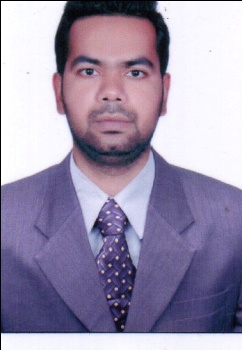 KALEEM Applied for the Post of 		:   	 Camp Boss / Catering SupervisorProfile summary: Seeking a challenging role in the field of Hospitality as Camp Boss / Catering    Supervisor with a blooming company in the field of Hospitality. Accomplishment:Industrial training {THE MANOHAR, HYDERABAD}.Best performance certified by training department while training. .Certified for punctuality during training.Completed basic food hygiene training.Received training for different types of extinguishers.{BY US ARMY}.Received first aid training.EXPERIENCE: 9 Yr’s Working as Supervisor with private Catering Unit since Aug 2018 to 26 Dec 2019.Supervising kitchen team.Contacting suppliers for deliveries as scheduled.Preparing food as per time.Arranging staff for service.Supervising  wastage and pilferage.Worked as Catering Supervisor at NESMA TRADING{ KSA } since May 2017 to May 2018.Following Organizational Standards {Standard Operational Procedure}.Responsible for Stores and Banqueting day to day operations.Responsible for Maintaining Hygienic working conditions in preparation area.Responsible for Receiving and Ordering Food Materials.Generating Reports to Management.Food Cost Control.Worked as Camp boss at NCTH-(Abu Dhabi) since 2 Feb 2016 till Sep 2016.Following Organizational Standards {Standard Operational Procedure}.Responsible for Kitchen, Stores and Camp day to day operations.Responsible for Maintaining Hygienic working conditions in Kitchen.Responsible for Receiving and Ordering Food Materials.Responsible for day to day Maintenance of Camp.Responsible for updating Fuel Status.Generating Reports to Management.Food Cost Control.Menu Planning STS (IRAQ) – Feb 2010 to Aug 2015.Catering and Degassing Operation Supervisor{ Jan 2015 – Aug 2015} – (Iraq)Responsible for Providing Hot Meals for 220, Meals for 4 sites.Responsible for Housekeeping for all Degassing sites.Responsible for Carrying out Plumbing, Electrical and other Maintenance for all the Degassing site office and Accommodation.Generating Reports to the Management.Carrying Tool Box Talk.Catering Supervisor and Camp Boss{Jan 2014 – Jan 2015}-(Iraq) Responsible for Kitchen, Stores and Camp day to day operations. Responsible for Maintaining Hygienic working conditions in Kitchen. Responsible for Receiving and Ordering Food Materials. Responsible for day to day Maintenance of Camp.Responsible for updating Fuel Status.Generating Reports to Management.Food Cost Control.Carrying Tool Box Talk.Rig Head Cook, Catering Supervisor and Camp Boss {Aug 2012 – Jan 2014} -(Iraq)Assistant Baker and Cook {Feb 2010 – Aug 2012}-(Iraq)Education:BHM&CT {Bachelor of Hotel management and Catering Technology}.Diploma in Food Safety Management.Accomplished HACCP LEVEL – 3. Personal Profile:Date of Birth			:		07  Jan 1988Height           		              :  	               5’7”Marital Status                                 :                            MarriedLanguages Known	              :     	               English, Hindi, Arabic and UrduCONTACTSEmail Address		: kaleem-396394@2freemail.com Mobile Number	: +971504753686 / +919979971283Reference		: Mr. Anup P Bhatia, HR Consultant, Gulfjobseeker.comYouTube Video CVhttps://www.youtube.com/channel/UCdsv_v9Czkx2Dc8bW4Bt4wA View My CV on Gulfjobseeker.com CV Databasehttp://www.gulfjobseeker.com/employer/cv_database_highlighted_cv_freetocontact.php Chat with me Live on Zoomhttps://zoom.us/j/4532401292?pwd=SUlYVEdSeEpGaWN6ZndUaGEzK0FjUT09                I hereby declare that the information given is true and correct to the best of my knowledge and ability.(KALEEM )